МКУ «Управление по делам ГО и ЧС города Новороссийска»информирует!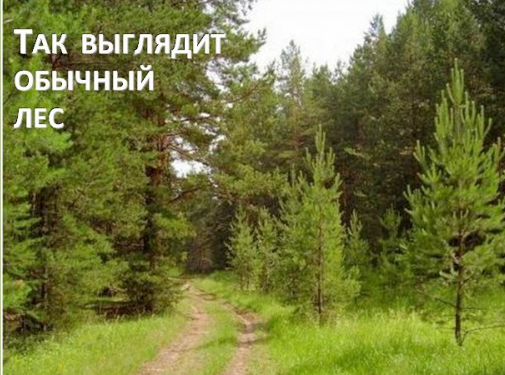 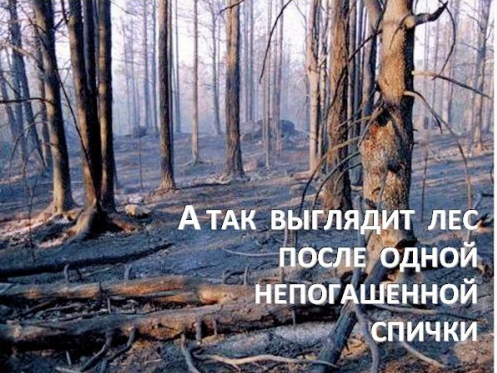 